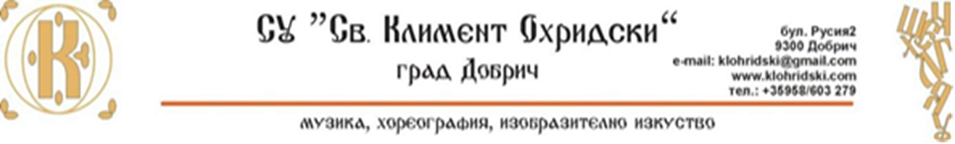 ПРОТОКОЛ  КЛАСИРАНЕ ВТОРА ВЪЗРАСТОВА ГРУПАРАЗДЕЛ ЕСЕ/ РАЗКАЗРАЗДЕЛ  ПРОЕКТИРАЗДЕЛ  ПРЕЗЕНТАЦИИРАЗДЕЛ ДРАМАТИЗАЦИИ                                                                       Председател на комисията по оценяване : проф. Димитрина Каменова                                                                         Членове: 1. Теодора Денкова                                                                                              2. д-р Кремена Митева                                                                                           3. Здравка ДобруджанскаМястоУчилищеЗаглавиеАвтор/иРъководител/и1. мястоI ОУ „Христо Ботев“,гр. Търговище21 грама спокойствиеМихаела Веселинова СтанчеваГалина Станчева2. мястоII ОУ „Петко Рачов Славейков”, гр. Стара ЗагораЗащото „ЗАЩО“ завършва на ,,О“Елизабета КазалеМариана Стоянова2. мястоОУ „Д-р Петър Берон“, гр. ПлевенЧетирите кралства на емоциитеИвайла Йорданова ЙордановаСтела Илиянова Христова3. мястоОУ „Иван Вазов“, гр. СилистраНа селоМелиса Гюрджан МехмедСевгинар Хамди3. мястоОУ „Св. Климент Охридски“, гр. ПавликениСемейство, училище, обществоХристияна Йорданова ХристоваГабриела ЕвтимоваМястоУчилищеЗаглавиеАвтор/иРъководител/и1. мястоОУ „Петко Р. Славейков“, гр. ВарнаДа отгледаш дървоНикол Николаева ГърневаСияна Смилкова2. място ОУ „Алеко Константинов“, гр. ДимитровградЗелено сърцеГеорги Диянов ВасилевВладимира Самарджиева3. място СУ „Никола Йонков Вапцаров”, гр. СилистраТанцът – полезен, забавен... Танц за приятелиЯна – Мария Господинова ГаговаМарияна МарковаМястоУчилищеЗаглавиеАвтор/иРъководител/и1. място I ОУ „Христо Ботев”, гр. ТърговищеПриятели завинагиКалина Каменова СтайковаИвелина Захариева, Галина Станчева2. място II ОУ „Петко Рачов Славейков", гр. Стара ЗагораМоето семействоТина Тинкова ВасилеваМариана Стоянова3. мястоСУ „Никола Войводов“, гр. ВрацаПриобщаващо образованиеДея Ивова Николаева, Елизабет Йорданова ИлиеваАлбена Георгиева Топашка3. мястоII ОУ „Петко Рачов Славейков", гр. Стара ЗагораИстория за ИсториятаСтанислав Милчев МилчевЕлеонора Райчева ЙордановаМястоУчилищеЗаглавиеАвтор/и Ръководител/и 1. мястоОбУ „Добри Войников", с. ПобедаОчите ти ГълъбоМилен Алексиев, Шени ДавидоваРайна Михова